Sample Assessment Outline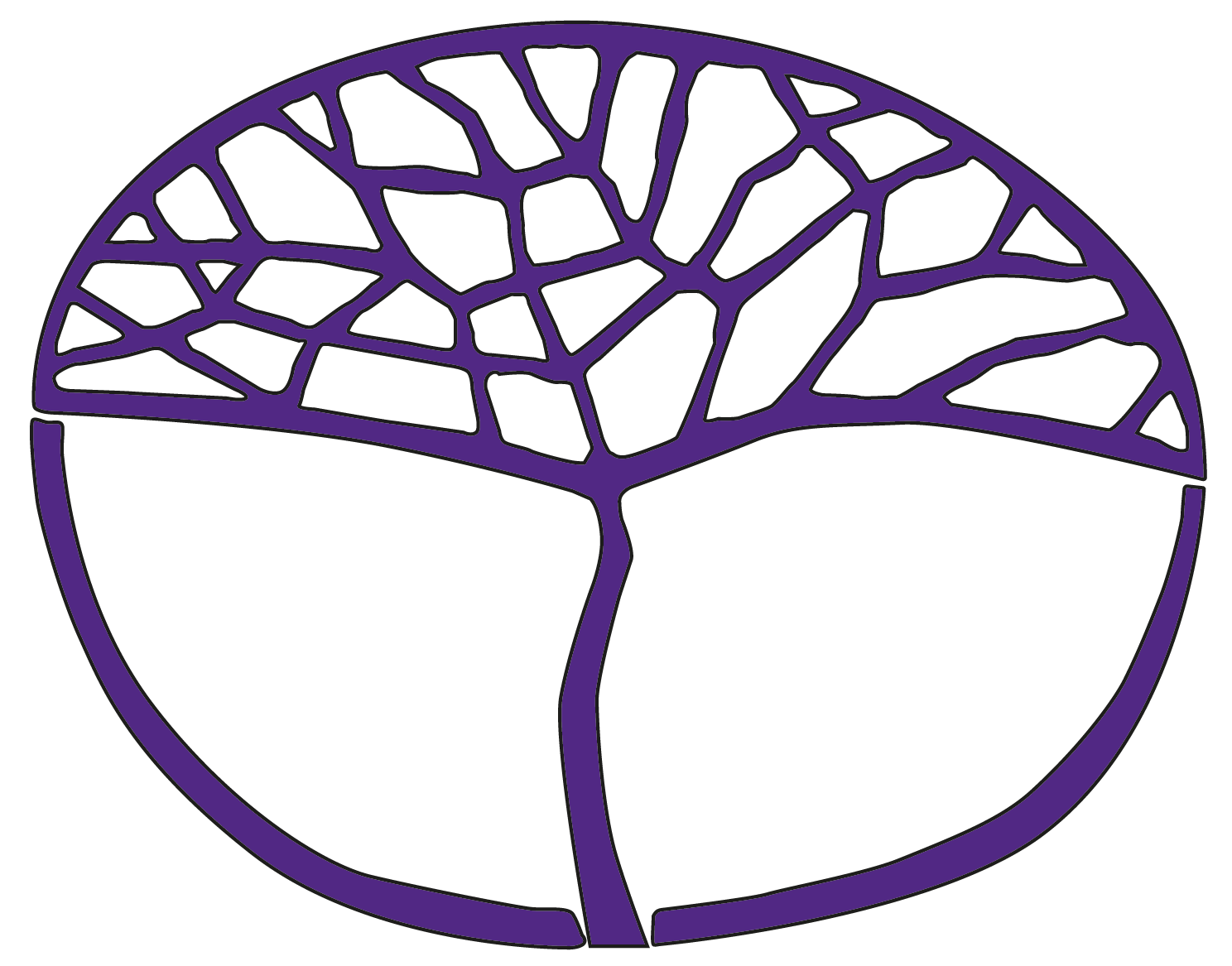 Ancient HistoryGeneral Year 12Copyright© School Curriculum and Standards Authority, 2015This document – apart from any third party copyright material contained in it – may be freely copied, or communicated on an intranet, for non-commercial purposes in educational institutions, provided that the School Curriculum and Standards Authority is acknowledged as the copyright owner, and that the Authority’s moral rights are not infringed.Copying or communication for any other purpose can be done only within the terms of the Copyright Act 1968 or with prior written permission of the School Curriculum and Standards Authority. Copying or communication of any third party copyright material can be done only within the terms of the Copyright Act 1968 or with permission of the copyright owners.Any content in this document that has been derived from the Australian Curriculum may be used under the terms of the Creative Commons Attribution-NonCommercial 3.0 Australia licenceDisclaimerAny resources such as texts, websites and so on that may be referred to in this document are provided as examples of resources that teachers can use to support their learning programs. Their inclusion does not imply that they are mandatory or that they are the only resources relevant to the course.Sample assessment outlineAncient History – General Year 12Unit 3 and Unit 4Assessment 
type (from syllabus)Assessment 
type 
weighting (from syllabus)Assessment task weightingStart and submission dateAssessment taskHistorical inquiry20%10%Semester 1Week 2–6Task 1 Part A: Topic: Investigation of life in Late Republican RomeTask 1 Part B: An in-class validation extended answer of 45 minutes. Students may use research notesHistorical inquiry20%10%Semester 2Week 8–11Task 8 Part A: Topic: Investigation of Julius Caesar’s dictatorship and death Task 8 Part B: An in-class validation extended answer of 45 minutes. Students may use research notesExplanation25%10%Semester 1Week 4Task 2: An in-class scaffolded essay or extended answerTopic: Tiberius GracchusExplanation25%15%Semester 2Week 7Task 7: An in-class scaffolded essay or extended answerTopic: The First Triumvirate Source analysis25%10%Semester 1Week 8Task 3: Teacher-generated source analysis based on two sourcesTopic: Career of Gaius Marius (133–87 BC) and extraordinary commandsSource analysis25%15%Semester 2Week 3Task 6: Teacher-generated source analysis based on two sourcesTopic: Pompey’s Eastern Command or Rome in Pompey’s absenceTest15%7.5%Semester 1Week 15Task 5: An in-class test comprising short and extended answers and closed and open questionsTopic: Early career of Pompey to 66 BCTest15%7.5%Semester 2Week 14Task 9: An in-class test comprising short and extended answers and closed and open questionsTopic: Antony, Octavian and the Second TriumvirateExternally set task15%15%Semester 1 Week 13Task 4: A task set by the SCSA based on the following content from Unit 3 – <teacher to insert information provided by the Authority>Total100%100%